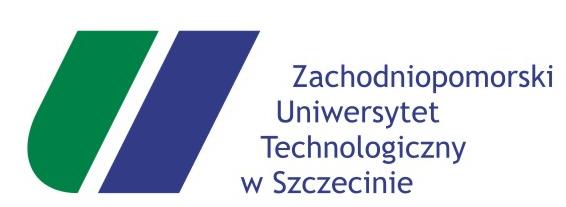 Pełna nazwa Zamawiającego:Zachodniopomorski Uniwersytet Technologiczny w Szczecinie                                              
al. Piastów 17                                                                                                                           
70-310 Szczecin                  zaprasza do złożenia pisemnych ofert dotyczących zatrudnienia w ramach umowy zlecenia przez okres 24 miesięcy tj. od 01.10.2021 r. do 30.09.2023 r. na:wykonanie czynności  inspektora ochrony radiologicznej w Zachodniopomorskim Uniwersytecie Technologicznym w SzczecinieDz.U. 2021 r., poz. 623 tekst jednolity – Ustawa z dnia 29 listopada 2000 r. – Prawo atomowe niezbędnych czynności wskazanych w art.72 tej ustawy (jako minimum):Do zakresu obowiązków inspektora ochrony radiologicznej należy: nadzór nad przestrzeganiem przez jednostki organizacyjne uczelni wymagań ochrony radiologicznej, w tym w szczególności:nadzór nad przestrzeganiem prowadzenia działalności według instrukcji pracy oraz nad prowadzeniem dokumentacji dotyczącej bezpieczeństwa jądrowego i ochrony radiologicznej, w tym dotyczącej pracowników i innych osób, przebywających 
w jednostce w warunkach narażenia;tworzenie lub udział w tworzeniu procedur wewnętrznych i instrukcji pracy dotyczącej bezpieczeństwa jądrowego i ochrony radiologicznej;nadzór nad spełnianiem warunków dopuszczających pracowników do zatrudnienia na danym stanowisku pracy, w tym dotyczących szkolenia pracowników na stanowisku pracy w zakresie bezpieczeństwa jądrowego i ochrony radiologicznej;opracowanie programu pomiarów dozymetrycznych w środowisku pracy, programu pomiarów dawek indywidualnych oraz ewidencji dawek indywidualnych i przedstawienie tych programów i ewidencji do zatwierdzenia kierownikowi jednostki organizacyjnej;nadzór nad realizacją programów, o których mowa w pkt 4;prowadzenie wykazu źródeł promieniowania jonizującego;prowadzenie okresowych ocen stanu systemów bezpieczeństwa i ostrzegania;informowanie i szkolenie pracowników w zakresie ochrony radiologicznej;dokonywanie wstępnej oceny narażenia pracowników na podstawie wyników pomiarów dawek indywidualnych lub pomiarów dozymetrycznych w środowisku pracy i przedstawianie jej kierownikowi jednostki organizacyjnej;ustalanie wyposażenia jednostki organizacyjnej w środki ochrony indywidualnej, przyrządy dozymetryczne oraz inne wyposażenie służące do ochrony pracowników przed promieniowaniem jonizującym, a także nadzór nad działaniem aparatury dozymetrycznej, sygnalizacji ostrzegawczej i prawidłowym oznakowaniem miejsc pracy ze źródłami promieniowania jonizującego;współpraca z Inspektoratem BHP, służbami przeciwpożarowymi i ochrony środowiska w zakresie ochrony przed promieniowaniem jonizującym;wydawanie kierownikowi jednostki organizacyjnej opinii w zakresie ochrony przed promieniowaniem jonizującym, stosownie do charakteru działalności i typu posiadanych uprawnień, w szczególności w odniesieniu do:optymalizacji i ograniczników dawki (limitów użytkowych dawki),obiektów, instalacji oraz stosowania źródeł promieniowania jonizującego i ich wymiany,wyznaczania terenów kontrolowanych i nadzorowanych,klasyfikacji pracowników,pomiarów dozymetrycznych w środowisku pracy i pomiarów dawek indywidualnych,wyposażenia w przyrządy dozymetryczne,programów zapewniania jakości,monitoringu środowiska,postępowania z odpadami promieniotwórczymi i wypalonym paliwem jądrowym,zapobiegania zdarzeniom radiacyjnym i wypadkom,przygotowania na wypadek zdarzenia radiacyjnego oraz reagowania w przypadku wystąpienia takiego zdarzenia,szkoleń pracowników oraz dopuszczenia ich do pracy w warunkach narażenia;występowanie do kierownika jednostki organizacyjnej z wnioskiem o wstrzymanie prac w warunkach narażenia, w przypadku naruszenia warunków zezwolenia, o którym mowa w art. 4 ust. 1, lub wymagań bezpieczeństwa jądrowego i ochrony radiologicznej, oraz niezwłoczne informowanie o tym organu, który wydał zezwolenie;nadzór nad postępowaniem wynikającym z zakładowego planu postępowania awaryjnego, w przypadku gdy na terenie jednostki organizacyjnej zaistnieje zdarzenie radiacyjne;udział w działaniach podejmowanych w zakresie zapobiegania zdarzeniom radiacyjnym, przygotowania do takich zdarzeń i reagowania na nie;nadzór nad postępowaniem ze źródłami promieniotwórczymi, materiałami jądrowymi oraz odpadami promieniotwórczymi w przypadku przekształcenia jednostki organizacyjnej albo zakończenia przez nią działalności oraz niezwłoczne informowanie organu, który wydał zezwolenie, o którym mowa w art. 4 ust. 1, o naruszeniu wymagań bezpieczeństwa jądrowego i ochrony radiologicznej w tym zakresie;sporządzanie okresowego sprawozdania przedstawianego rektorowi dotyczącego działań inspektora ochrony radiologicznej w Zachodniopomorskim Uniwersytecie Technologicznym w Szczecinie;ilość godzin wykonywanych czynności w miesiącu – 16 godzin. 2. Do zakresu uprawnień inspektora ochrony radiologicznej należy:występowanie do kierownika jednostki organizacyjnej z wnioskiem o zmianę warunków pracy pracowników, w szczególności w przypadku gdy wyniki pomiarów dawek indywidualnych lub pomiarów dozymetrycznych uzasadniają taki wniosek;wydawanie kierownikowi jednostki organizacyjnej opinii, w ramach badania 
i sprawdzania urządzeń ochronnych i przyrządów pomiarowych, w zakresie skuteczności stosowanych środków i technik ochrony przed promieniowaniem jonizującym oraz sprawności i właściwego użytkowania przyrządów pomiarowych;sprawdzanie kwalifikacji pracowników w zakresie bezpieczeństwa jądrowego i ochrony radiologicznej oraz występowanie z wynikającymi z tego sprawdzenia wnioskami do kierownika jednostki organizacyjnej;występowanie do kierownika jednostki organizacyjnej z wnioskiem o wprowadzenie zmian w instrukcjach pracy, w przypadku gdy wnioskowane zmiany nie zwiększają ograniczników dawki (limitów użytkowych dawki) określonych w zezwoleniu, o którym mowa w art. 4 ust. 13. Czynności z zakresu ochrony radiologicznej w Zachodniopomorskim Uniwersytecie Technologicznym w Szczecinie mogą wykonywać osoby posiadające odpowiednie  kwalifikacje, tj. uprawnienia inspektora ochrony radiologicznej wydane przez Państwową Agencję Atomistyki typu: IOR-1. Wymagane co najmniej 3 letnie doświadczenie 
na stanowisku inspektora ochrony radiologicznej. 4. Pracownikiem ZUT w Szczecinie uprawnionym do kontaktowania się w sprawach niniejszego postępowania jest: mgr inż. Aleksandra Borek specjalista ds. bhp - Inspektorat BHP, nr tel. 91 449-60-25.5. Opis sposobu przygotowania i obliczenia ceny oferty:      Cenę oferty należy skalkulować jako oczekiwane wynagrodzenie w okresie 24 miesięcy 
z zakresem czynności wskazanym powyżej, wykonywanym w 24 etapach. Zleceniodawca zobowiązuje się do wypłaty wynagrodzenia na każdy z etapów w wymiarze 1/24 wynagrodzenia stanowiącego cenę oferty. Za najkorzystniejszą ofertę zostanie uznana oferta z najniższą ceną przy spełnieniu warunków (oczekiwań) Zleceniodawcy, wskazanych 
w pkt.3. Do oferty należy dołączyć dokumenty potwierdzające spełnienie tych warunków.Dokument powinien zostać opatrzony zgodą na przetwarzanie danych osobowych o treści: „Wyrażam zgodę na przetwarzanie przez Zachodniopomorski Uniwersytet Technologiczny w Szczecinie danych osobowych zawartych w moich dokumentach aplikacyjnych w celu i w zakresie niezbędnym do przeprowadzenia przez Administratora obecnego i przyszłych procesów rekrutacyjnych zgodnie z art.6 ust.1 lit. a Rozporządzenia Parlamentu Europejskiego i Rady (UE) 2016/679 z dnia 27 kwietnia 2016 r. w sprawie ochrony osób fizycznych w związku z przetwarzaniem danych osobowych i w sprawie swobodnego przepływu takich danych oraz uchylenia dyrektywy 95/46/WE (ogólne rozporządzenie o ochronie danych) oraz Ustawą z dnia 10 maja 2018 r. o ochronie danych osobowych.6.  Informacje dotyczące terminu, miejsca złożenia oferty oraz rozstrzygnięcie wyboru 
  oferty:     Ofertę pisemną wraz z dokumentami należy złożyć w zamkniętej kopercie, oznaczonej: „Zatrudnienie inspektora ochrony radiologicznej w ZUT w Szczecinie” w Kancelarii Głównej Zachodniopomorskiego Uniwersytetu Technologicznego w Szczecinie, 
70-310 Szczecin, al. Piastów 17, pok. 127B w terminie do dnia 19.08.2021 r. do godz. 12:00.	Rozstrzygnięcie wyboru oferty nastąpi do 27.08.2021 r. 7.  Zastrzeżenie:     Złożenie zapytania ofertowego, jak też otrzymanie w wyniku zapytania oferty cenowej nie jest równoznaczne ze złożeniem zamówienia przez Zachodniopomorski Uniwersytet Technologiczny w Szczecinie i nie łączy się z koniecznością zawarcia przez niego umowy.     Zastrzega się unieważnienie postępowania i jego ponowienie, jeżeli w wymaganym terminie nie zostanie złożona żadna oferta, lub najkorzystniejsza oferta zawierać będzie cenę znacznie przekraczającą szacowaną kwotę przeznaczoną na realizację niniejszego zlecenia.
                                                                                                                                                 								  Kierownik Inspektoratu BHP                                                                                          Marzena HawryłeczkoKlauzula informacyjna dotycząca przetwarzania danychNa podstawie art. 13 ust. 1 i 2  rozporządzenia Parlamentu Europejskiego i Rady (UE) 2016/679 z dnia 27 kwietnia 2016 r. w sprawie ochrony osób fizycznych w związku z przetwarzaniem danych osobowych i w sprawie swobodnego przepływu takich danych oraz uchylenia dyrektywy 95/46/WE (ogólne rozporządzenie o ochronie danych)– zwanym RODO – informujemy, że: administratorem Pani/Pana danych osobowych jest Zachodniopomorski Uniwersytet Technologiczny w Szczecinie, z siedzibą  przy al. Piastów 17, 70-310 Szczecin, reprezentowany przez rektora.Inspektorem ochrony danych w ZUT jest mgr Artur Kurek, z którym kontakt możliwy jest pisemnie: na adres 70-311 Szczecin, al. Piastów 48 lub iod.kurek@zut.edu.pl;telefonicznie: 091 449 4924.Pani/Pana dane osobowe przetwarzane w celu wyboru oferty na wykonanie czynności inspektora ochrony radiologicznej w ZUT w Szczecinie.Odbiorcami Pani/Pana danych osobowych będzie Zachodniopomorski Uniwersytet Technologiczny w Szczecinie. Pani/Pana dane osobowe będą przechowywane do czasu zakończenia postępowania dotyczącego wyboru oferty.Posiada Pani/Pan prawo dostępu do treści swoich danych oraz prawo ich sprostowania, usunięcia, ograniczenia przetwarzania, prawo do przenoszenia danych, prawo wniesienia sprzeciwu, prawo do cofnięcia zgody w dowolnym momencie bez wpływu na zgodność z prawem przetwarzania, którego dokonano na podstawie zgody przed jej cofnięciem.Ma Pan/Pani prawo wniesienia skargi do UODO , gdy uzna Pani/Pan, iż przetwarzanie danych osobowych Pani/Pana dotyczących narusza przepisy ogólnego rozporządzenia o ochronie danych osobowych z dnia 27 kwietnia 2016 r.Podanie przez Pana/Panią danych osobowych jest warunkiem koniecznym do przeprowadzenia postępowania wyboru oferty. Dane udostępnione przez Panią/Pana nie będą podlegały udostępnieniu podmiotom trzecim.Dane udostępnione przez Panią/Pana nie będą podlegały profilowaniu. Administrator danych nie ma zamiaru przekazywać danych osobowych do państwa trzeciego lub organizacji międzynarodowej. 